POPPIESSymbolism of the PoppyThe red petals stand for the vast outpouring of blood; the yellow and black center, the nude and desolation of all battlefields; the green of the stem is symbolic of the forests, meadows and fields where generations of Americans have perished to make this land free.  The stem represents the courage and determination of our fallen warriors.  The assembled product, a flower, is a symbol of Resurrection, which is sure to follow.Wear a Red Poppy – Celebrate Freedom!------------------------------------------------------------------------                                                       POPPY ORDER FORMBring this completed poppy order form to the Program Informational Conference (scheduled for September) or mail it with payment to:  American Legion Auxiliary, Dept. of CT., P.O. Box 266, Rocky Hill, CT 06067-0266.  Full payment must accompany order for it to be processed. Post/Unit #________ District #________.  Poppies are $150.00 per thousand.  Check #________ in the amount of $__________ for #__________ poppies is enclosed, PAYABLE TO:  American Legion Auxiliary, Dept. of CT.  Poppy order is requested no later than (date) __________________________________________________________________.Contact Name (please print) ___________________________________________Address ____________________________________________________________City/Town ___________________________________________ Zip ___________Phone (______________________________)   Cell (________________________) E-Mail address for notification of completed order _________________________                                           DEADLINE:  DECEMBER 31, 2023Orders received after January 1, 2024 will be processed at the discretion of the Poppy Team! 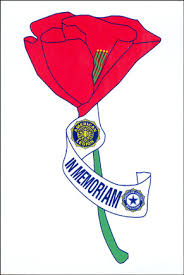 For Poppy orders that need to be shipped please include an additional $20.00 for postage and handling. 